DORCHESTER EDUCATION & TRAINING UNIT (ETU)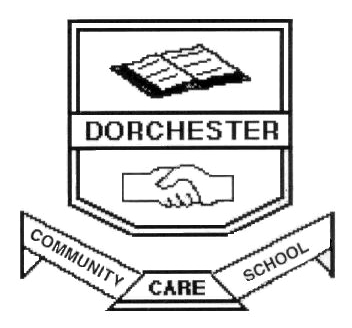 & REIBY YOUTH JUSTICE CENTREVISITOR PROCEDURES Important information regarding your visit to the SchoolRequest to visit the school must be made in writing to the Principal outlining the purpose of your visit If you have received approval, you must email the following to the school at  dorchester-s.school@det.nsw.edu.au:Working With Children Clearance number (WWCC) Current photo identification document (eg. license, passport, identification card etc) This information is required preferably 2 weeks prior to the visit but at least one week prior to the visit If you do not have a WWCC and will not be in the presence of students, you may be approved under special consideration. Allow more time for approval.Due to the secure nature of this setting, entry and exit is only through the front door of Reiby Youth Justice CentreAll visitors MUST bring photo identification (i.e. a current Driver’s             License, Passport, Identification Card etc.) on the day of the visit for identification purposesAll valuables and personal items MUST be secured in a locker upon entering the Centre (i.e. mobile phones, smart watches, wallets, car keys, cash, handbags, license etc.)Ensure you have a $2.00 coin to access a locker for your valuables. This will be refunded when you leave the CentreAll items that are required by you for use during your visit, will be approved prior to the visit and checked-off by an Assistant Manager or JY representativeYou will be required to have a formal 15 minute YJ induction prior to being escorted to the SchoolFailure to comply with this process may result in the cancellation of your visit Should you require further information, please contact Dorchester ETU om (02) 4621 5402 during school hours